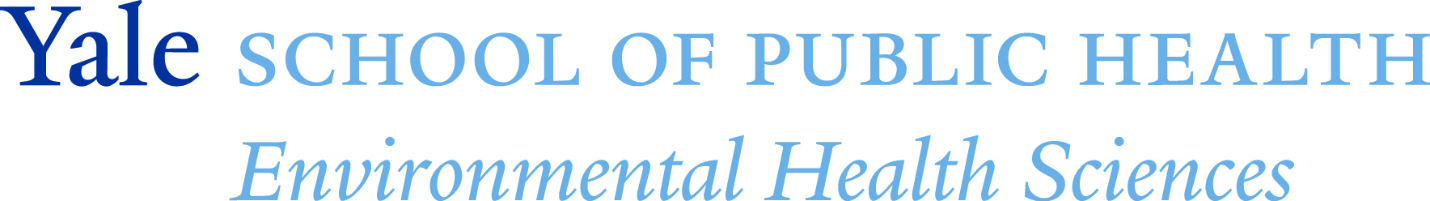 VIRTUAL SEMINARMeasuring the impact of environmental risk factors on human health: Findings from the Global Burden of Disease study (GBD)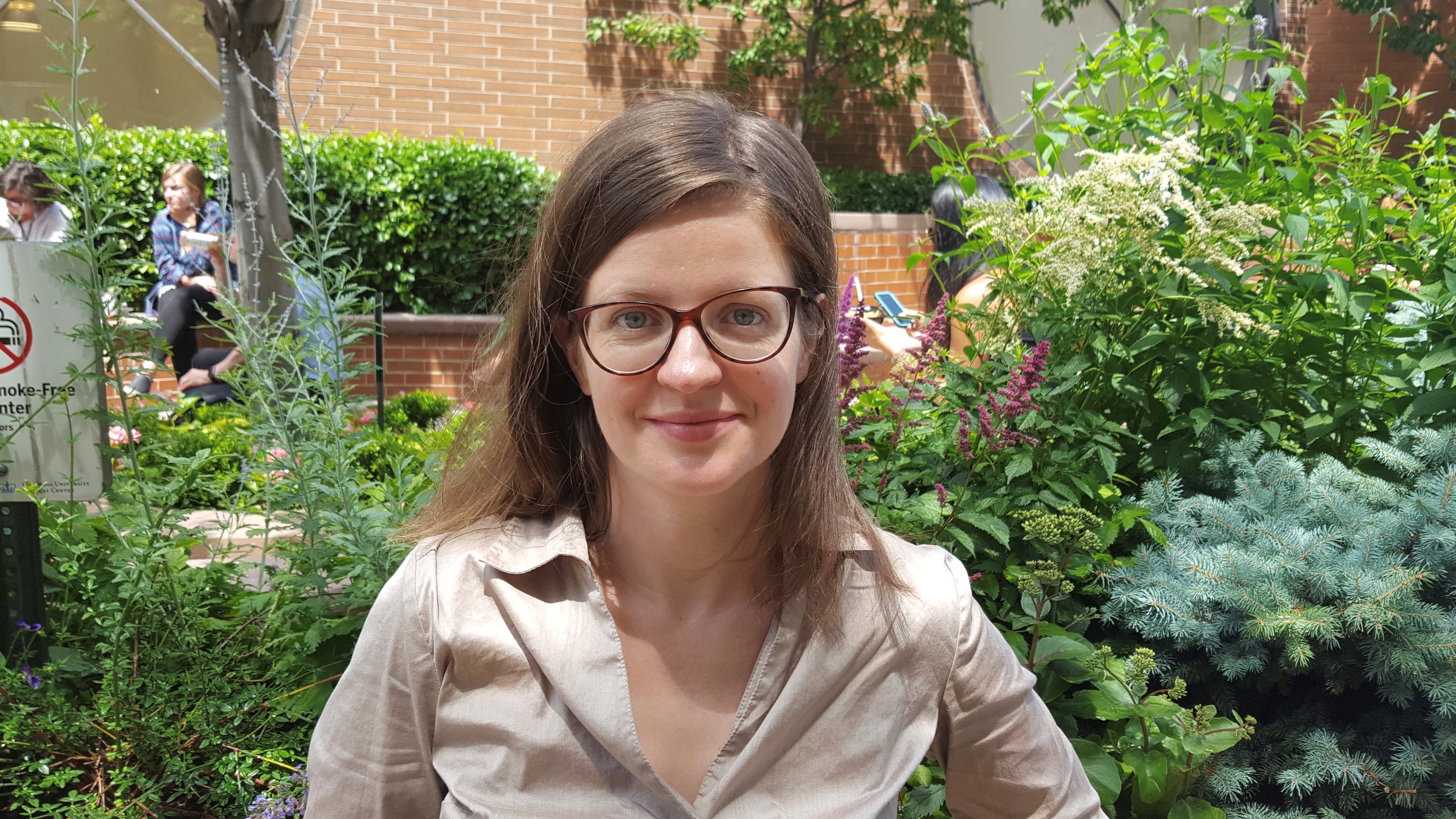 Katrin Burkart, PhDAssistant Professor Institute for Health Metrics and Evaluation University of WashingtonDr. Burkart received her MSc in Geography in 2007 and PhD in Climate and Health in 2011 at Humboldt-Universität zu Berlin, Germany. She joined the University of Washington in 2018 as an Assistant Professor of Health Metrics Sciences at the Institute for Health Metrics and Evaluation (IHME). In this role, Dr. Burkart works on the Global Burden of Disease study (GBD), leading research on environmental and occupational impacts on health. In her most recent work, Dr. Burkart included estimations of the burden of disease attributable to non-optimal temperature exposure into the GBD. Furthermore, Dr. Burkart is working on projections of future temperature-related mortality under climate and population change scenarios. In addition to accounting for rising temperatures, Dr. Burkart is particularly interested in incorporating the dynamics of global change, especially demographic and epidemiological change as well as urbanization into her estimations and projections.12-1 p.m. EST. Wednesday, April 7, 2021, https://yale.zoom.us/j/96843307903?pwd=R2JWcU0vVTZtK2ljTTRVVGVKT1JkZz09   Meeting ID: 968 4330 7903; Password: 60521    Or Telephone：203-432-9666 (2-ZOOM if on-campus) or 646 568 7788        International numbers available: https://yale.zoom.us/u/adgPyQxfeA 